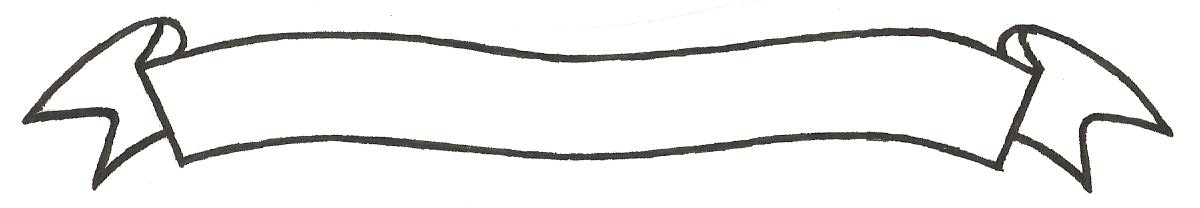 MERU UNIVERSITY OF SCIENCE AND TECHNOLOGYP.O. Box 972-60200 – Meru-Kenya. Tel: 020-2069349, 061-2309217. 064-30320 Cell phone: +254 712524293, +254 789151411 Fax: 064-30321Website: www.must.ac.ke  Email: info@must.ac.ke    University Examinations 2015/2016FIRST YEAR, FIRST SEMESTER EXAMINATION FOR THE CERTIFICATE IN INFORMATION TECHNOLOGYCIT 1100: INTRODUCTION TO COMPUTERSDATE: NOVEMBER 2015                                                                                     TIME: 11/2 HOURSINSTRUCTIONS: Answer question one and any other two questionsQUESTION ONE (30 MARKS)Define the following terms as used in computersComputer										(2 Marks)Hardware										(2 Marks)Software										(2 Marks)Data											(2 Marks)Information										(2 Marks)i) State four characteristics of the First generation computers				(4 Marks)ii) Differentiate between the following terms;Booting up and Booting down							(2 Marks)Trouble shooting and scanning							(2 Marks)Input and Output device								(2 Marks)i) State the function of the following parts of the Central Processing Unit (CPU).	Arithmetic Logic Unit (ALU)							(2 Marks)Control Unit (CU)									(2 Marks)Registers										(2 Marks)   ii) Briefly describe the following types of computer memory;				(2 Marks)Flash Memory										(2 Marks)Complimentary Metal-Oxide Semiconductor (CMOS)				(2 Marks)QUESTION TWO (15 MARKS)State and explain the four basic operations/functions of a computer			(8 Marks)Briefly describe two basic classification of computers according to purpose 		(4 Marks)Give three characteristics of computers							(3 Marks)QUESTION THREE (15 MARKS)What is a computer network								(2 Marks)State and explain three main types of networks						(6Marks)State any three main causes of computer viruses					(3 Marks)What are the main disadvantages of the internet today					(4 Marks)QUESTION FOUR (15 MARKS)Differentiate between:CISC and RISC									(2 Marks)RAM and ROM									(2 Marks)System Software and Application Software						(2 Marks)Mention any four basic functions of the system software				(4 Marks)State any five disadvantages of computers in the society today				(5 Marks)QUESTION FIVE (15 MARKS)Identify any categories of keys of the computer KEYBOARD and state their functions  (6 Marks)												State and explain any three application area of computer today				(6 Marks)Apart from Windows Operating system, mention any other three examples of operating systems 												 (3 Marks)